Northeast Nebraska Public Health DepartmentPromoting physical and mental health and preventing disease, injury and disability in Cedar, Dixon, Thurston and Wayne Counties.Veteran’s Resources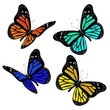 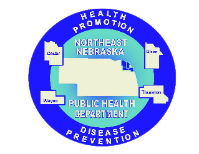 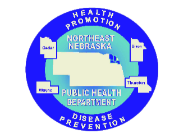 Caring Connections Coalition: Resource Directory first developed in 2009 for the Caring Connections Coalition. Last updated December 2021.Northeast Nebraska Public Health Department does not endorse or accept responsibility or liability for any services provided by any of the organizations listed.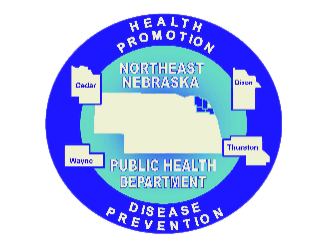 Veteran’s Service Officers by County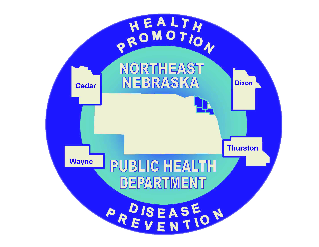 Caring Connections Coalition: Resource Directory first developed in 2009 for the Caring Connections Coalition. Last updated December 2021.Northeast Nebraska Public Health Department does not endorse or accept responsibility or liability for any services provided by any of the organizations listed.Organization Address City Phone CommentsVA Clinic3204 Raasch Dr. 4101 Woolworth Ave.Norfolk, NEOmaha, NEMental Health402-370-4570800-608-8806402-346-8800402-346-8800Interpretation: 800-698-2411 Option 1Legal Aid of Nebraska214 N. 7th St. Suite 10Norfolk, NE402-644-4761Veterans Crisis LineNational1-800-273-8255      Press 1Military One SourceNationalSpanish800-342-9647800-342-9647https://www.militaryonesource.mil/ Vets 4 WarriorsNational855-838-8255https://www.vets4warriors.com/Benefits.govhttps://www.benefits.gov/benefits/browse-by-category/category/30 Network of Carehttps://region4.ne.networkofcare.org/mh/services/category.aspx?cid=25398 Center for Rural Affairshttps://www.cfra.org/veteran-farmersCountyNameEmailPhone FaxCity CedarScott Stantonveterans@hartel.net 402-254-7473402-254-7173Hartington, NEDixon Bill Johnstonbjohnston@dakotacountyne.org 402-987-2120402-949-9220Dakota City, NEThurstonPenny Warrenvso@thurston.nacone.org402-385-3199Pender, NEWayneBradlye Wieland vso@wayne.nacone.org 402-375-2764402-375-0103Wayne, NE